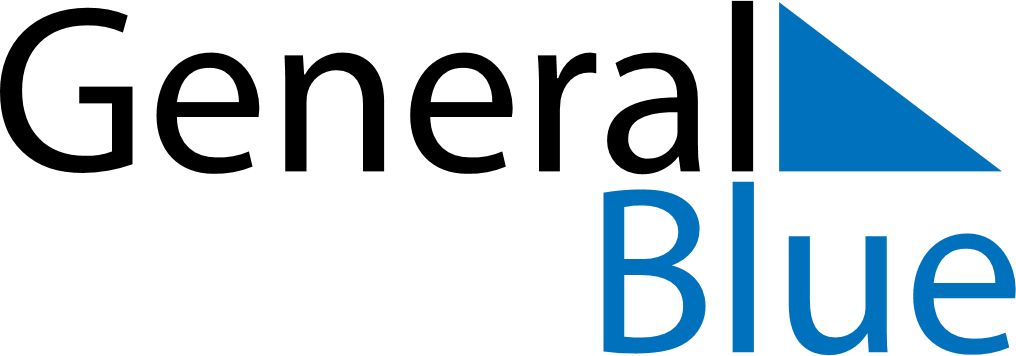 June 2024June 2024June 2024June 2024June 2024June 2024June 2024Beihai, Guangxi, ChinaBeihai, Guangxi, ChinaBeihai, Guangxi, ChinaBeihai, Guangxi, ChinaBeihai, Guangxi, ChinaBeihai, Guangxi, ChinaBeihai, Guangxi, ChinaSundayMondayMondayTuesdayWednesdayThursdayFridaySaturday1Sunrise: 6:00 AMSunset: 7:22 PMDaylight: 13 hours and 21 minutes.23345678Sunrise: 6:00 AMSunset: 7:22 PMDaylight: 13 hours and 21 minutes.Sunrise: 6:00 AMSunset: 7:22 PMDaylight: 13 hours and 22 minutes.Sunrise: 6:00 AMSunset: 7:22 PMDaylight: 13 hours and 22 minutes.Sunrise: 6:00 AMSunset: 7:23 PMDaylight: 13 hours and 22 minutes.Sunrise: 6:00 AMSunset: 7:23 PMDaylight: 13 hours and 23 minutes.Sunrise: 6:00 AMSunset: 7:24 PMDaylight: 13 hours and 23 minutes.Sunrise: 6:00 AMSunset: 7:24 PMDaylight: 13 hours and 23 minutes.Sunrise: 6:00 AMSunset: 7:24 PMDaylight: 13 hours and 24 minutes.910101112131415Sunrise: 6:00 AMSunset: 7:25 PMDaylight: 13 hours and 24 minutes.Sunrise: 6:00 AMSunset: 7:25 PMDaylight: 13 hours and 24 minutes.Sunrise: 6:00 AMSunset: 7:25 PMDaylight: 13 hours and 24 minutes.Sunrise: 6:00 AMSunset: 7:25 PMDaylight: 13 hours and 25 minutes.Sunrise: 6:00 AMSunset: 7:26 PMDaylight: 13 hours and 25 minutes.Sunrise: 6:00 AMSunset: 7:26 PMDaylight: 13 hours and 25 minutes.Sunrise: 6:00 AMSunset: 7:26 PMDaylight: 13 hours and 25 minutes.Sunrise: 6:01 AMSunset: 7:27 PMDaylight: 13 hours and 26 minutes.1617171819202122Sunrise: 6:01 AMSunset: 7:27 PMDaylight: 13 hours and 26 minutes.Sunrise: 6:01 AMSunset: 7:27 PMDaylight: 13 hours and 26 minutes.Sunrise: 6:01 AMSunset: 7:27 PMDaylight: 13 hours and 26 minutes.Sunrise: 6:01 AMSunset: 7:27 PMDaylight: 13 hours and 26 minutes.Sunrise: 6:01 AMSunset: 7:28 PMDaylight: 13 hours and 26 minutes.Sunrise: 6:01 AMSunset: 7:28 PMDaylight: 13 hours and 26 minutes.Sunrise: 6:02 AMSunset: 7:28 PMDaylight: 13 hours and 26 minutes.Sunrise: 6:02 AMSunset: 7:28 PMDaylight: 13 hours and 26 minutes.2324242526272829Sunrise: 6:02 AMSunset: 7:29 PMDaylight: 13 hours and 26 minutes.Sunrise: 6:02 AMSunset: 7:29 PMDaylight: 13 hours and 26 minutes.Sunrise: 6:02 AMSunset: 7:29 PMDaylight: 13 hours and 26 minutes.Sunrise: 6:03 AMSunset: 7:29 PMDaylight: 13 hours and 26 minutes.Sunrise: 6:03 AMSunset: 7:29 PMDaylight: 13 hours and 26 minutes.Sunrise: 6:03 AMSunset: 7:29 PMDaylight: 13 hours and 26 minutes.Sunrise: 6:03 AMSunset: 7:29 PMDaylight: 13 hours and 25 minutes.Sunrise: 6:04 AMSunset: 7:29 PMDaylight: 13 hours and 25 minutes.30Sunrise: 6:04 AMSunset: 7:29 PMDaylight: 13 hours and 25 minutes.